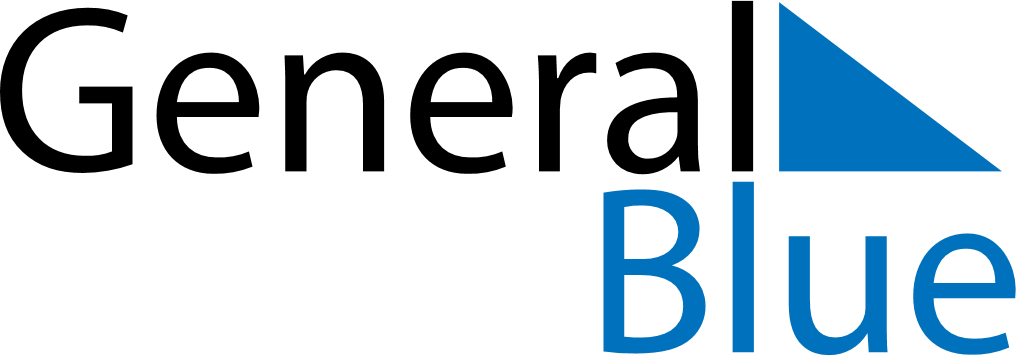 September 2024September 2024September 2024September 2024September 2024September 2024Santa Lucia, Canary Islands, SpainSanta Lucia, Canary Islands, SpainSanta Lucia, Canary Islands, SpainSanta Lucia, Canary Islands, SpainSanta Lucia, Canary Islands, SpainSanta Lucia, Canary Islands, SpainSunday Monday Tuesday Wednesday Thursday Friday Saturday 1 2 3 4 5 6 7 Sunrise: 7:40 AM Sunset: 8:23 PM Daylight: 12 hours and 42 minutes. Sunrise: 7:41 AM Sunset: 8:22 PM Daylight: 12 hours and 40 minutes. Sunrise: 7:41 AM Sunset: 8:21 PM Daylight: 12 hours and 39 minutes. Sunrise: 7:42 AM Sunset: 8:20 PM Daylight: 12 hours and 37 minutes. Sunrise: 7:42 AM Sunset: 8:18 PM Daylight: 12 hours and 36 minutes. Sunrise: 7:43 AM Sunset: 8:17 PM Daylight: 12 hours and 34 minutes. Sunrise: 7:43 AM Sunset: 8:16 PM Daylight: 12 hours and 32 minutes. 8 9 10 11 12 13 14 Sunrise: 7:44 AM Sunset: 8:15 PM Daylight: 12 hours and 31 minutes. Sunrise: 7:44 AM Sunset: 8:14 PM Daylight: 12 hours and 29 minutes. Sunrise: 7:45 AM Sunset: 8:13 PM Daylight: 12 hours and 28 minutes. Sunrise: 7:45 AM Sunset: 8:12 PM Daylight: 12 hours and 26 minutes. Sunrise: 7:46 AM Sunset: 8:10 PM Daylight: 12 hours and 24 minutes. Sunrise: 7:46 AM Sunset: 8:09 PM Daylight: 12 hours and 23 minutes. Sunrise: 7:46 AM Sunset: 8:08 PM Daylight: 12 hours and 21 minutes. 15 16 17 18 19 20 21 Sunrise: 7:47 AM Sunset: 8:07 PM Daylight: 12 hours and 19 minutes. Sunrise: 7:47 AM Sunset: 8:06 PM Daylight: 12 hours and 18 minutes. Sunrise: 7:48 AM Sunset: 8:05 PM Daylight: 12 hours and 16 minutes. Sunrise: 7:48 AM Sunset: 8:03 PM Daylight: 12 hours and 14 minutes. Sunrise: 7:49 AM Sunset: 8:02 PM Daylight: 12 hours and 13 minutes. Sunrise: 7:49 AM Sunset: 8:01 PM Daylight: 12 hours and 11 minutes. Sunrise: 7:50 AM Sunset: 8:00 PM Daylight: 12 hours and 10 minutes. 22 23 24 25 26 27 28 Sunrise: 7:50 AM Sunset: 7:59 PM Daylight: 12 hours and 8 minutes. Sunrise: 7:51 AM Sunset: 7:57 PM Daylight: 12 hours and 6 minutes. Sunrise: 7:51 AM Sunset: 7:56 PM Daylight: 12 hours and 5 minutes. Sunrise: 7:52 AM Sunset: 7:55 PM Daylight: 12 hours and 3 minutes. Sunrise: 7:52 AM Sunset: 7:54 PM Daylight: 12 hours and 1 minute. Sunrise: 7:53 AM Sunset: 7:53 PM Daylight: 12 hours and 0 minutes. Sunrise: 7:53 AM Sunset: 7:52 PM Daylight: 11 hours and 58 minutes. 29 30 Sunrise: 7:54 AM Sunset: 7:50 PM Daylight: 11 hours and 56 minutes. Sunrise: 7:54 AM Sunset: 7:49 PM Daylight: 11 hours and 55 minutes. 